团队确认书打印日期：2019/11/20 15:14:36甲方兰州新区新广旅游文化传媒有限公司兰州新区新广旅游文化传媒有限公司联系人康喜荟联系电话1573098759615730987596乙方甘肃旭日假期国际旅行社有限责任公司甘肃旭日假期国际旅行社有限责任公司联系人那刚程联系电话1999310076019993100760团期编号NDB06FJ191124ANDB06FJ191124A产品名称[暖冬版纳】双飞六日游[暖冬版纳】双飞六日游[暖冬版纳】双飞六日游[暖冬版纳】双飞六日游发团日期2019-11-242019-11-24回团日期2019-11-29参团人数2(2大)2(2大)旅客名单旅客名单旅客名单旅客名单旅客名单旅客名单旅客名单旅客名单姓名证件号码证件号码联系电话姓名证件号码证件号码联系电话重要提示：请仔细检查，名单一旦出错不可更改，只能退票后重买，造成损失，我社不予负责，出票名单以贵社提供的客人名单为准；具体航班时间及行程内容请参照出团通知。重要提示：请仔细检查，名单一旦出错不可更改，只能退票后重买，造成损失，我社不予负责，出票名单以贵社提供的客人名单为准；具体航班时间及行程内容请参照出团通知。重要提示：请仔细检查，名单一旦出错不可更改，只能退票后重买，造成损失，我社不予负责，出票名单以贵社提供的客人名单为准；具体航班时间及行程内容请参照出团通知。重要提示：请仔细检查，名单一旦出错不可更改，只能退票后重买，造成损失，我社不予负责，出票名单以贵社提供的客人名单为准；具体航班时间及行程内容请参照出团通知。重要提示：请仔细检查，名单一旦出错不可更改，只能退票后重买，造成损失，我社不予负责，出票名单以贵社提供的客人名单为准；具体航班时间及行程内容请参照出团通知。重要提示：请仔细检查，名单一旦出错不可更改，只能退票后重买，造成损失，我社不予负责，出票名单以贵社提供的客人名单为准；具体航班时间及行程内容请参照出团通知。重要提示：请仔细检查，名单一旦出错不可更改，只能退票后重买，造成损失，我社不予负责，出票名单以贵社提供的客人名单为准；具体航班时间及行程内容请参照出团通知。重要提示：请仔细检查，名单一旦出错不可更改，只能退票后重买，造成损失，我社不予负责，出票名单以贵社提供的客人名单为准；具体航班时间及行程内容请参照出团通知。费用明细费用明细费用明细费用明细费用明细费用明细费用明细费用明细序号项目项目数量单价小计备注备注1成人成人2699.001398.00合计总金额：壹仟叁佰玖拾捌元整总金额：壹仟叁佰玖拾捌元整总金额：壹仟叁佰玖拾捌元整总金额：壹仟叁佰玖拾捌元整1398.001398.001398.00请将款项汇入我社指定账户并传汇款凭证，如向非指定或员工个人账户等汇款，不作为团款确认，且造成的损失我社概不负责；出团前须结清所有费用！请将款项汇入我社指定账户并传汇款凭证，如向非指定或员工个人账户等汇款，不作为团款确认，且造成的损失我社概不负责；出团前须结清所有费用！请将款项汇入我社指定账户并传汇款凭证，如向非指定或员工个人账户等汇款，不作为团款确认，且造成的损失我社概不负责；出团前须结清所有费用！请将款项汇入我社指定账户并传汇款凭证，如向非指定或员工个人账户等汇款，不作为团款确认，且造成的损失我社概不负责；出团前须结清所有费用！请将款项汇入我社指定账户并传汇款凭证，如向非指定或员工个人账户等汇款，不作为团款确认，且造成的损失我社概不负责；出团前须结清所有费用！请将款项汇入我社指定账户并传汇款凭证，如向非指定或员工个人账户等汇款，不作为团款确认，且造成的损失我社概不负责；出团前须结清所有费用！请将款项汇入我社指定账户并传汇款凭证，如向非指定或员工个人账户等汇款，不作为团款确认，且造成的损失我社概不负责；出团前须结清所有费用！请将款项汇入我社指定账户并传汇款凭证，如向非指定或员工个人账户等汇款，不作为团款确认，且造成的损失我社概不负责；出团前须结清所有费用！账户信息账户信息账户信息账户信息账户信息账户信息账户信息账户信息中国工商银行兰州雁滩第一支行中国工商银行兰州雁滩第一支行中国工商银行兰州雁滩第一支行袁强袁强622208270300046435862220827030004643586222082703000464358中国建设银行东岗支行中国建设银行东岗支行中国建设银行东岗支行袁强袁强621499426001339962149942600133996214994260013399中国农业银行兰州火车站分理处中国农业银行兰州火车站分理处中国农业银行兰州火车站分理处袁强袁强622848121035630641962284812103563064196228481210356306419中国银行股份有限公司火车站支行中国银行股份有限公司火车站支行中国银行股份有限公司火车站支行袁强袁强621666850000101381062166685000010138106216668500001013810中国银行股份有限公司兰州市黄河中心支行中国银行股份有限公司兰州市黄河中心支行中国银行股份有限公司兰州市黄河中心支行甘肃旭日假期国际旅行社有限责任公司甘肃旭日假期国际旅行社有限责任公司104537306394104537306394104537306394浙商银行兰州东部支行浙商银行兰州东部支行浙商银行兰州东部支行甘肃旭日假期国际旅行社有限责任公司甘肃旭日假期国际旅行社有限责任公司821000011012010005000582100001101201000500058210000110120100050005招商银行兰州分行东口支行招商银行兰州分行东口支行招商银行兰州分行东口支行袁强袁强622609931051157862260993105115786226099310511578行程安排行程安排行程安排行程安排行程安排行程安排行程安排行程安排2019/11/24飞版纳（ 参考航班： 3u8247 11：50-14：15 直飞）(飞机)飞版纳（ 参考航班： 3u8247 11：50-14：15 直飞）(飞机)飞版纳（ 参考航班： 3u8247 11：50-14：15 直飞）(飞机)飞版纳（ 参考航班： 3u8247 11：50-14：15 直飞）(飞机)飞版纳（ 参考航班： 3u8247 11：50-14：15 直飞）(飞机)飞版纳（ 参考航班： 3u8247 11：50-14：15 直飞）(飞机)飞版纳（ 参考航班： 3u8247 11：50-14：15 直飞）(飞机)2019/11/24于指定时间集中，前往机场集中后搭乘航班飞往西双版纳，西双版纳是北纬21度上唯一的绿洲，有着300多万亩自然保护区，其中7万亩是保护完好的大原始森林，森林占全州总面积近60%，到处青山绿水，郁郁葱葱，以其美丽和富饶闻名遐迩。后入住酒店。于指定时间集中，前往机场集中后搭乘航班飞往西双版纳，西双版纳是北纬21度上唯一的绿洲，有着300多万亩自然保护区，其中7万亩是保护完好的大原始森林，森林占全州总面积近60%，到处青山绿水，郁郁葱葱，以其美丽和富饶闻名遐迩。后入住酒店。于指定时间集中，前往机场集中后搭乘航班飞往西双版纳，西双版纳是北纬21度上唯一的绿洲，有着300多万亩自然保护区，其中7万亩是保护完好的大原始森林，森林占全州总面积近60%，到处青山绿水，郁郁葱葱，以其美丽和富饶闻名遐迩。后入住酒店。于指定时间集中，前往机场集中后搭乘航班飞往西双版纳，西双版纳是北纬21度上唯一的绿洲，有着300多万亩自然保护区，其中7万亩是保护完好的大原始森林，森林占全州总面积近60%，到处青山绿水，郁郁葱葱，以其美丽和富饶闻名遐迩。后入住酒店。于指定时间集中，前往机场集中后搭乘航班飞往西双版纳，西双版纳是北纬21度上唯一的绿洲，有着300多万亩自然保护区，其中7万亩是保护完好的大原始森林，森林占全州总面积近60%，到处青山绿水，郁郁葱葱，以其美丽和富饶闻名遐迩。后入住酒店。于指定时间集中，前往机场集中后搭乘航班飞往西双版纳，西双版纳是北纬21度上唯一的绿洲，有着300多万亩自然保护区，其中7万亩是保护完好的大原始森林，森林占全州总面积近60%，到处青山绿水，郁郁葱葱，以其美丽和富饶闻名遐迩。后入住酒店。于指定时间集中，前往机场集中后搭乘航班飞往西双版纳，西双版纳是北纬21度上唯一的绿洲，有着300多万亩自然保护区，其中7万亩是保护完好的大原始森林，森林占全州总面积近60%，到处青山绿水，郁郁葱葱，以其美丽和富饶闻名遐迩。后入住酒店。2019/11/24早餐：/；午餐：/；晚餐：/；住宿：景洪早餐：/；午餐：/；晚餐：/；住宿：景洪早餐：/；午餐：/；晚餐：/；住宿：景洪早餐：/；午餐：/；晚餐：/；住宿：景洪早餐：/；午餐：/；晚餐：/；住宿：景洪早餐：/；午餐：/；晚餐：/；住宿：景洪早餐：/；午餐：/；晚餐：/；住宿：景洪2019/11/25版纳一地(大巴)版纳一地(大巴)版纳一地(大巴)版纳一地(大巴)版纳一地(大巴)版纳一地(大巴)版纳一地(大巴)2019/11/25酒店享用早餐乘车前往【总佛寺】（游览时间1小时，不含电瓶车40元/人）西双版纳版纳小乘佛教的最高佛寺，体验小乘佛教文化及当地傣族人民的宗教信仰。下午：午餐后，乘车前往【原始森林公园】（游览时间2小时，不含电瓶车50元/人）西双版纳原始森林公园，位于景洪以东、澜沧江以北，距州府所在地8公里处，是全州离景洪城最近的一片原始森林。是个天然的大氧吧。园内有沟谷雨林、孔雀飞舞、民俗歌舞、美食、泼水狂欢等项目，是西双版纳最大的综合性生态旅游景点之一。以自然、生态、环保、休闲、健康等为主要元素的时尚生活理念，通过冬季的民族年俗文化季、春季的孔雀文化季、夏季的雨林文化季和秋季的民族服饰季予以体现。可选择参加版纳民族风情为题材的大型民族超级歌舞秀—【勐巴拉纳西歌舞表演，费用自理260元/人】，孔雀在后花园起舞，大象在街上穿行，异国奇景，只有版纳。神秘黑、孔雀绿、民族红、世界蓝在这里融成了一场声色的盛宴。歌舞俘虏耳朵，舞蹈释放身体，节奏引导灵魂，万种风情。随后入住酒店休息。酒店享用早餐乘车前往【总佛寺】（游览时间1小时，不含电瓶车40元/人）西双版纳版纳小乘佛教的最高佛寺，体验小乘佛教文化及当地傣族人民的宗教信仰。下午：午餐后，乘车前往【原始森林公园】（游览时间2小时，不含电瓶车50元/人）西双版纳原始森林公园，位于景洪以东、澜沧江以北，距州府所在地8公里处，是全州离景洪城最近的一片原始森林。是个天然的大氧吧。园内有沟谷雨林、孔雀飞舞、民俗歌舞、美食、泼水狂欢等项目，是西双版纳最大的综合性生态旅游景点之一。以自然、生态、环保、休闲、健康等为主要元素的时尚生活理念，通过冬季的民族年俗文化季、春季的孔雀文化季、夏季的雨林文化季和秋季的民族服饰季予以体现。可选择参加版纳民族风情为题材的大型民族超级歌舞秀—【勐巴拉纳西歌舞表演，费用自理260元/人】，孔雀在后花园起舞，大象在街上穿行，异国奇景，只有版纳。神秘黑、孔雀绿、民族红、世界蓝在这里融成了一场声色的盛宴。歌舞俘虏耳朵，舞蹈释放身体，节奏引导灵魂，万种风情。随后入住酒店休息。酒店享用早餐乘车前往【总佛寺】（游览时间1小时，不含电瓶车40元/人）西双版纳版纳小乘佛教的最高佛寺，体验小乘佛教文化及当地傣族人民的宗教信仰。下午：午餐后，乘车前往【原始森林公园】（游览时间2小时，不含电瓶车50元/人）西双版纳原始森林公园，位于景洪以东、澜沧江以北，距州府所在地8公里处，是全州离景洪城最近的一片原始森林。是个天然的大氧吧。园内有沟谷雨林、孔雀飞舞、民俗歌舞、美食、泼水狂欢等项目，是西双版纳最大的综合性生态旅游景点之一。以自然、生态、环保、休闲、健康等为主要元素的时尚生活理念，通过冬季的民族年俗文化季、春季的孔雀文化季、夏季的雨林文化季和秋季的民族服饰季予以体现。可选择参加版纳民族风情为题材的大型民族超级歌舞秀—【勐巴拉纳西歌舞表演，费用自理260元/人】，孔雀在后花园起舞，大象在街上穿行，异国奇景，只有版纳。神秘黑、孔雀绿、民族红、世界蓝在这里融成了一场声色的盛宴。歌舞俘虏耳朵，舞蹈释放身体，节奏引导灵魂，万种风情。随后入住酒店休息。酒店享用早餐乘车前往【总佛寺】（游览时间1小时，不含电瓶车40元/人）西双版纳版纳小乘佛教的最高佛寺，体验小乘佛教文化及当地傣族人民的宗教信仰。下午：午餐后，乘车前往【原始森林公园】（游览时间2小时，不含电瓶车50元/人）西双版纳原始森林公园，位于景洪以东、澜沧江以北，距州府所在地8公里处，是全州离景洪城最近的一片原始森林。是个天然的大氧吧。园内有沟谷雨林、孔雀飞舞、民俗歌舞、美食、泼水狂欢等项目，是西双版纳最大的综合性生态旅游景点之一。以自然、生态、环保、休闲、健康等为主要元素的时尚生活理念，通过冬季的民族年俗文化季、春季的孔雀文化季、夏季的雨林文化季和秋季的民族服饰季予以体现。可选择参加版纳民族风情为题材的大型民族超级歌舞秀—【勐巴拉纳西歌舞表演，费用自理260元/人】，孔雀在后花园起舞，大象在街上穿行，异国奇景，只有版纳。神秘黑、孔雀绿、民族红、世界蓝在这里融成了一场声色的盛宴。歌舞俘虏耳朵，舞蹈释放身体，节奏引导灵魂，万种风情。随后入住酒店休息。酒店享用早餐乘车前往【总佛寺】（游览时间1小时，不含电瓶车40元/人）西双版纳版纳小乘佛教的最高佛寺，体验小乘佛教文化及当地傣族人民的宗教信仰。下午：午餐后，乘车前往【原始森林公园】（游览时间2小时，不含电瓶车50元/人）西双版纳原始森林公园，位于景洪以东、澜沧江以北，距州府所在地8公里处，是全州离景洪城最近的一片原始森林。是个天然的大氧吧。园内有沟谷雨林、孔雀飞舞、民俗歌舞、美食、泼水狂欢等项目，是西双版纳最大的综合性生态旅游景点之一。以自然、生态、环保、休闲、健康等为主要元素的时尚生活理念，通过冬季的民族年俗文化季、春季的孔雀文化季、夏季的雨林文化季和秋季的民族服饰季予以体现。可选择参加版纳民族风情为题材的大型民族超级歌舞秀—【勐巴拉纳西歌舞表演，费用自理260元/人】，孔雀在后花园起舞，大象在街上穿行，异国奇景，只有版纳。神秘黑、孔雀绿、民族红、世界蓝在这里融成了一场声色的盛宴。歌舞俘虏耳朵，舞蹈释放身体，节奏引导灵魂，万种风情。随后入住酒店休息。酒店享用早餐乘车前往【总佛寺】（游览时间1小时，不含电瓶车40元/人）西双版纳版纳小乘佛教的最高佛寺，体验小乘佛教文化及当地傣族人民的宗教信仰。下午：午餐后，乘车前往【原始森林公园】（游览时间2小时，不含电瓶车50元/人）西双版纳原始森林公园，位于景洪以东、澜沧江以北，距州府所在地8公里处，是全州离景洪城最近的一片原始森林。是个天然的大氧吧。园内有沟谷雨林、孔雀飞舞、民俗歌舞、美食、泼水狂欢等项目，是西双版纳最大的综合性生态旅游景点之一。以自然、生态、环保、休闲、健康等为主要元素的时尚生活理念，通过冬季的民族年俗文化季、春季的孔雀文化季、夏季的雨林文化季和秋季的民族服饰季予以体现。可选择参加版纳民族风情为题材的大型民族超级歌舞秀—【勐巴拉纳西歌舞表演，费用自理260元/人】，孔雀在后花园起舞，大象在街上穿行，异国奇景，只有版纳。神秘黑、孔雀绿、民族红、世界蓝在这里融成了一场声色的盛宴。歌舞俘虏耳朵，舞蹈释放身体，节奏引导灵魂，万种风情。随后入住酒店休息。酒店享用早餐乘车前往【总佛寺】（游览时间1小时，不含电瓶车40元/人）西双版纳版纳小乘佛教的最高佛寺，体验小乘佛教文化及当地傣族人民的宗教信仰。下午：午餐后，乘车前往【原始森林公园】（游览时间2小时，不含电瓶车50元/人）西双版纳原始森林公园，位于景洪以东、澜沧江以北，距州府所在地8公里处，是全州离景洪城最近的一片原始森林。是个天然的大氧吧。园内有沟谷雨林、孔雀飞舞、民俗歌舞、美食、泼水狂欢等项目，是西双版纳最大的综合性生态旅游景点之一。以自然、生态、环保、休闲、健康等为主要元素的时尚生活理念，通过冬季的民族年俗文化季、春季的孔雀文化季、夏季的雨林文化季和秋季的民族服饰季予以体现。可选择参加版纳民族风情为题材的大型民族超级歌舞秀—【勐巴拉纳西歌舞表演，费用自理260元/人】，孔雀在后花园起舞，大象在街上穿行，异国奇景，只有版纳。神秘黑、孔雀绿、民族红、世界蓝在这里融成了一场声色的盛宴。歌舞俘虏耳朵，舞蹈释放身体，节奏引导灵魂，万种风情。随后入住酒店休息。2019/11/25早餐：酒店早餐；午餐：团餐；晚餐：团餐；住宿：景洪早餐：酒店早餐；午餐：团餐；晚餐：团餐；住宿：景洪早餐：酒店早餐；午餐：团餐；晚餐：团餐；住宿：景洪早餐：酒店早餐；午餐：团餐；晚餐：团餐；住宿：景洪早餐：酒店早餐；午餐：团餐；晚餐：团餐；住宿：景洪早餐：酒店早餐；午餐：团餐；晚餐：团餐；住宿：景洪早餐：酒店早餐；午餐：团餐；晚餐：团餐；住宿：景洪2019/11/26版纳—勐海（车程约1.5小时）—版纳（车程约1.5小时） (大巴)版纳—勐海（车程约1.5小时）—版纳（车程约1.5小时） (大巴)版纳—勐海（车程约1.5小时）—版纳（车程约1.5小时） (大巴)版纳—勐海（车程约1.5小时）—版纳（车程约1.5小时） (大巴)版纳—勐海（车程约1.5小时）—版纳（车程约1.5小时） (大巴)版纳—勐海（车程约1.5小时）—版纳（车程约1.5小时） (大巴)版纳—勐海（车程约1.5小时）—版纳（车程约1.5小时） (大巴)2019/11/26酒店享用早餐，乘车前往【野象谷风景区】（自费双程索道70元/人，单程索道50元/人）在中国要看亚洲野象，必须到西双版纳，到西双版纳看野象，又必须到野象谷。目前，野象谷有我国第一所驯象学校，游人可观看【大象表演】，百鸟园、蝴蝶园，野象谷充满神秘、奇异是一次惊心动魂的探险活，还可观看独具特色的大象表演。下午：用中餐后，乘车前往【哈尼文化园】（游览时间1.5小时）哈尼文化园位于六大茶山之一的南糯山，您可以体验哈呢文化的同时，亲临观赏千年古茶树。晚餐后入住酒店。酒店享用早餐，乘车前往【野象谷风景区】（自费双程索道70元/人，单程索道50元/人）在中国要看亚洲野象，必须到西双版纳，到西双版纳看野象，又必须到野象谷。目前，野象谷有我国第一所驯象学校，游人可观看【大象表演】，百鸟园、蝴蝶园，野象谷充满神秘、奇异是一次惊心动魂的探险活，还可观看独具特色的大象表演。下午：用中餐后，乘车前往【哈尼文化园】（游览时间1.5小时）哈尼文化园位于六大茶山之一的南糯山，您可以体验哈呢文化的同时，亲临观赏千年古茶树。晚餐后入住酒店。酒店享用早餐，乘车前往【野象谷风景区】（自费双程索道70元/人，单程索道50元/人）在中国要看亚洲野象，必须到西双版纳，到西双版纳看野象，又必须到野象谷。目前，野象谷有我国第一所驯象学校，游人可观看【大象表演】，百鸟园、蝴蝶园，野象谷充满神秘、奇异是一次惊心动魂的探险活，还可观看独具特色的大象表演。下午：用中餐后，乘车前往【哈尼文化园】（游览时间1.5小时）哈尼文化园位于六大茶山之一的南糯山，您可以体验哈呢文化的同时，亲临观赏千年古茶树。晚餐后入住酒店。酒店享用早餐，乘车前往【野象谷风景区】（自费双程索道70元/人，单程索道50元/人）在中国要看亚洲野象，必须到西双版纳，到西双版纳看野象，又必须到野象谷。目前，野象谷有我国第一所驯象学校，游人可观看【大象表演】，百鸟园、蝴蝶园，野象谷充满神秘、奇异是一次惊心动魂的探险活，还可观看独具特色的大象表演。下午：用中餐后，乘车前往【哈尼文化园】（游览时间1.5小时）哈尼文化园位于六大茶山之一的南糯山，您可以体验哈呢文化的同时，亲临观赏千年古茶树。晚餐后入住酒店。酒店享用早餐，乘车前往【野象谷风景区】（自费双程索道70元/人，单程索道50元/人）在中国要看亚洲野象，必须到西双版纳，到西双版纳看野象，又必须到野象谷。目前，野象谷有我国第一所驯象学校，游人可观看【大象表演】，百鸟园、蝴蝶园，野象谷充满神秘、奇异是一次惊心动魂的探险活，还可观看独具特色的大象表演。下午：用中餐后，乘车前往【哈尼文化园】（游览时间1.5小时）哈尼文化园位于六大茶山之一的南糯山，您可以体验哈呢文化的同时，亲临观赏千年古茶树。晚餐后入住酒店。酒店享用早餐，乘车前往【野象谷风景区】（自费双程索道70元/人，单程索道50元/人）在中国要看亚洲野象，必须到西双版纳，到西双版纳看野象，又必须到野象谷。目前，野象谷有我国第一所驯象学校，游人可观看【大象表演】，百鸟园、蝴蝶园，野象谷充满神秘、奇异是一次惊心动魂的探险活，还可观看独具特色的大象表演。下午：用中餐后，乘车前往【哈尼文化园】（游览时间1.5小时）哈尼文化园位于六大茶山之一的南糯山，您可以体验哈呢文化的同时，亲临观赏千年古茶树。晚餐后入住酒店。酒店享用早餐，乘车前往【野象谷风景区】（自费双程索道70元/人，单程索道50元/人）在中国要看亚洲野象，必须到西双版纳，到西双版纳看野象，又必须到野象谷。目前，野象谷有我国第一所驯象学校，游人可观看【大象表演】，百鸟园、蝴蝶园，野象谷充满神秘、奇异是一次惊心动魂的探险活，还可观看独具特色的大象表演。下午：用中餐后，乘车前往【哈尼文化园】（游览时间1.5小时）哈尼文化园位于六大茶山之一的南糯山，您可以体验哈呢文化的同时，亲临观赏千年古茶树。晚餐后入住酒店。2019/11/26早餐：酒店早餐；午餐：团餐；晚餐：团餐；住宿：景洪早餐：酒店早餐；午餐：团餐；晚餐：团餐；住宿：景洪早餐：酒店早餐；午餐：团餐；晚餐：团餐；住宿：景洪早餐：酒店早餐；午餐：团餐；晚餐：团餐；住宿：景洪早餐：酒店早餐；午餐：团餐；晚餐：团餐；住宿：景洪早餐：酒店早餐；午餐：团餐；晚餐：团餐；住宿：景洪早餐：酒店早餐；午餐：团餐；晚餐：团餐；住宿：景洪2019/11/27勐海—版纳(大巴)勐海—版纳(大巴)勐海—版纳(大巴)勐海—版纳(大巴)勐海—版纳(大巴)勐海—版纳(大巴)勐海—版纳(大巴)2019/11/27早餐后，参观【翡翠文化中心】（停留约90分钟）翡翠主要的输入国是中国。产翡翠的缅甸勐拱、密支那一带，距我国云南边境只有150公里，随着改革开发云南边境翡翠贸易日渐兴盛。乘车前往【傣族园】（游览时间2小时，不含电瓶车40元/人）傣族园是西双版纳之魂，浓缩了傣民族文化的精华，可谓：“一日作客橄榄坝，夜夜梦回傣族园”。景区由五个保存最完好的傣族自然生态村寨群落组成，园内五寨连珠，绿树掩映，竹楼环抱，梵音缭绕，浑然天成，千年不变的村寨群落，千年积淀的民俗风情，旖旎的亚热带庭院风光，神奇的佛教文化，花果飘香的世外桃源，素有孔雀羽翎之美称，是傣家人的“勐巴拉娜西—人间天堂”。下午：午餐后，【参观乳胶工厂】橡胶属于热带雨林中的植物、西双版纳已是中国的第二个橡胶基地，了解乳胶的生长、采割、加工、生产过程。晚餐不含，晚上可自费参加【澜沧江湄公河之夜篝火晚会】以展示西双版纳及澜沧江湄公河流域各国民族歌舞、风情、服饰艺术为主的一台特色浓厚的晚会。整台晚会构思独特、编排精巧，是西双版纳夜间旅游活动的一个亮点。篝火晚会集参与性、娱乐性和艺术性为一体，突出澜沧江-湄公河流域中、老、缅、泰、柬、越六个国家的风情歌舞、民族服饰及西双版纳各少数民族原始的民风民俗，还推出了参与性强、充满神秘色彩的放水灯活动，典型地展现出当地各民族特色习俗，又能亲自参与进来，在度过一个开心、轻松、愉快的夜晚的同时，了解当地少数民族风土人情。后入住酒店休息。早餐后，参观【翡翠文化中心】（停留约90分钟）翡翠主要的输入国是中国。产翡翠的缅甸勐拱、密支那一带，距我国云南边境只有150公里，随着改革开发云南边境翡翠贸易日渐兴盛。乘车前往【傣族园】（游览时间2小时，不含电瓶车40元/人）傣族园是西双版纳之魂，浓缩了傣民族文化的精华，可谓：“一日作客橄榄坝，夜夜梦回傣族园”。景区由五个保存最完好的傣族自然生态村寨群落组成，园内五寨连珠，绿树掩映，竹楼环抱，梵音缭绕，浑然天成，千年不变的村寨群落，千年积淀的民俗风情，旖旎的亚热带庭院风光，神奇的佛教文化，花果飘香的世外桃源，素有孔雀羽翎之美称，是傣家人的“勐巴拉娜西—人间天堂”。下午：午餐后，【参观乳胶工厂】橡胶属于热带雨林中的植物、西双版纳已是中国的第二个橡胶基地，了解乳胶的生长、采割、加工、生产过程。晚餐不含，晚上可自费参加【澜沧江湄公河之夜篝火晚会】以展示西双版纳及澜沧江湄公河流域各国民族歌舞、风情、服饰艺术为主的一台特色浓厚的晚会。整台晚会构思独特、编排精巧，是西双版纳夜间旅游活动的一个亮点。篝火晚会集参与性、娱乐性和艺术性为一体，突出澜沧江-湄公河流域中、老、缅、泰、柬、越六个国家的风情歌舞、民族服饰及西双版纳各少数民族原始的民风民俗，还推出了参与性强、充满神秘色彩的放水灯活动，典型地展现出当地各民族特色习俗，又能亲自参与进来，在度过一个开心、轻松、愉快的夜晚的同时，了解当地少数民族风土人情。后入住酒店休息。早餐后，参观【翡翠文化中心】（停留约90分钟）翡翠主要的输入国是中国。产翡翠的缅甸勐拱、密支那一带，距我国云南边境只有150公里，随着改革开发云南边境翡翠贸易日渐兴盛。乘车前往【傣族园】（游览时间2小时，不含电瓶车40元/人）傣族园是西双版纳之魂，浓缩了傣民族文化的精华，可谓：“一日作客橄榄坝，夜夜梦回傣族园”。景区由五个保存最完好的傣族自然生态村寨群落组成，园内五寨连珠，绿树掩映，竹楼环抱，梵音缭绕，浑然天成，千年不变的村寨群落，千年积淀的民俗风情，旖旎的亚热带庭院风光，神奇的佛教文化，花果飘香的世外桃源，素有孔雀羽翎之美称，是傣家人的“勐巴拉娜西—人间天堂”。下午：午餐后，【参观乳胶工厂】橡胶属于热带雨林中的植物、西双版纳已是中国的第二个橡胶基地，了解乳胶的生长、采割、加工、生产过程。晚餐不含，晚上可自费参加【澜沧江湄公河之夜篝火晚会】以展示西双版纳及澜沧江湄公河流域各国民族歌舞、风情、服饰艺术为主的一台特色浓厚的晚会。整台晚会构思独特、编排精巧，是西双版纳夜间旅游活动的一个亮点。篝火晚会集参与性、娱乐性和艺术性为一体，突出澜沧江-湄公河流域中、老、缅、泰、柬、越六个国家的风情歌舞、民族服饰及西双版纳各少数民族原始的民风民俗，还推出了参与性强、充满神秘色彩的放水灯活动，典型地展现出当地各民族特色习俗，又能亲自参与进来，在度过一个开心、轻松、愉快的夜晚的同时，了解当地少数民族风土人情。后入住酒店休息。早餐后，参观【翡翠文化中心】（停留约90分钟）翡翠主要的输入国是中国。产翡翠的缅甸勐拱、密支那一带，距我国云南边境只有150公里，随着改革开发云南边境翡翠贸易日渐兴盛。乘车前往【傣族园】（游览时间2小时，不含电瓶车40元/人）傣族园是西双版纳之魂，浓缩了傣民族文化的精华，可谓：“一日作客橄榄坝，夜夜梦回傣族园”。景区由五个保存最完好的傣族自然生态村寨群落组成，园内五寨连珠，绿树掩映，竹楼环抱，梵音缭绕，浑然天成，千年不变的村寨群落，千年积淀的民俗风情，旖旎的亚热带庭院风光，神奇的佛教文化，花果飘香的世外桃源，素有孔雀羽翎之美称，是傣家人的“勐巴拉娜西—人间天堂”。下午：午餐后，【参观乳胶工厂】橡胶属于热带雨林中的植物、西双版纳已是中国的第二个橡胶基地，了解乳胶的生长、采割、加工、生产过程。晚餐不含，晚上可自费参加【澜沧江湄公河之夜篝火晚会】以展示西双版纳及澜沧江湄公河流域各国民族歌舞、风情、服饰艺术为主的一台特色浓厚的晚会。整台晚会构思独特、编排精巧，是西双版纳夜间旅游活动的一个亮点。篝火晚会集参与性、娱乐性和艺术性为一体，突出澜沧江-湄公河流域中、老、缅、泰、柬、越六个国家的风情歌舞、民族服饰及西双版纳各少数民族原始的民风民俗，还推出了参与性强、充满神秘色彩的放水灯活动，典型地展现出当地各民族特色习俗，又能亲自参与进来，在度过一个开心、轻松、愉快的夜晚的同时，了解当地少数民族风土人情。后入住酒店休息。早餐后，参观【翡翠文化中心】（停留约90分钟）翡翠主要的输入国是中国。产翡翠的缅甸勐拱、密支那一带，距我国云南边境只有150公里，随着改革开发云南边境翡翠贸易日渐兴盛。乘车前往【傣族园】（游览时间2小时，不含电瓶车40元/人）傣族园是西双版纳之魂，浓缩了傣民族文化的精华，可谓：“一日作客橄榄坝，夜夜梦回傣族园”。景区由五个保存最完好的傣族自然生态村寨群落组成，园内五寨连珠，绿树掩映，竹楼环抱，梵音缭绕，浑然天成，千年不变的村寨群落，千年积淀的民俗风情，旖旎的亚热带庭院风光，神奇的佛教文化，花果飘香的世外桃源，素有孔雀羽翎之美称，是傣家人的“勐巴拉娜西—人间天堂”。下午：午餐后，【参观乳胶工厂】橡胶属于热带雨林中的植物、西双版纳已是中国的第二个橡胶基地，了解乳胶的生长、采割、加工、生产过程。晚餐不含，晚上可自费参加【澜沧江湄公河之夜篝火晚会】以展示西双版纳及澜沧江湄公河流域各国民族歌舞、风情、服饰艺术为主的一台特色浓厚的晚会。整台晚会构思独特、编排精巧，是西双版纳夜间旅游活动的一个亮点。篝火晚会集参与性、娱乐性和艺术性为一体，突出澜沧江-湄公河流域中、老、缅、泰、柬、越六个国家的风情歌舞、民族服饰及西双版纳各少数民族原始的民风民俗，还推出了参与性强、充满神秘色彩的放水灯活动，典型地展现出当地各民族特色习俗，又能亲自参与进来，在度过一个开心、轻松、愉快的夜晚的同时，了解当地少数民族风土人情。后入住酒店休息。早餐后，参观【翡翠文化中心】（停留约90分钟）翡翠主要的输入国是中国。产翡翠的缅甸勐拱、密支那一带，距我国云南边境只有150公里，随着改革开发云南边境翡翠贸易日渐兴盛。乘车前往【傣族园】（游览时间2小时，不含电瓶车40元/人）傣族园是西双版纳之魂，浓缩了傣民族文化的精华，可谓：“一日作客橄榄坝，夜夜梦回傣族园”。景区由五个保存最完好的傣族自然生态村寨群落组成，园内五寨连珠，绿树掩映，竹楼环抱，梵音缭绕，浑然天成，千年不变的村寨群落，千年积淀的民俗风情，旖旎的亚热带庭院风光，神奇的佛教文化，花果飘香的世外桃源，素有孔雀羽翎之美称，是傣家人的“勐巴拉娜西—人间天堂”。下午：午餐后，【参观乳胶工厂】橡胶属于热带雨林中的植物、西双版纳已是中国的第二个橡胶基地，了解乳胶的生长、采割、加工、生产过程。晚餐不含，晚上可自费参加【澜沧江湄公河之夜篝火晚会】以展示西双版纳及澜沧江湄公河流域各国民族歌舞、风情、服饰艺术为主的一台特色浓厚的晚会。整台晚会构思独特、编排精巧，是西双版纳夜间旅游活动的一个亮点。篝火晚会集参与性、娱乐性和艺术性为一体，突出澜沧江-湄公河流域中、老、缅、泰、柬、越六个国家的风情歌舞、民族服饰及西双版纳各少数民族原始的民风民俗，还推出了参与性强、充满神秘色彩的放水灯活动，典型地展现出当地各民族特色习俗，又能亲自参与进来，在度过一个开心、轻松、愉快的夜晚的同时，了解当地少数民族风土人情。后入住酒店休息。早餐后，参观【翡翠文化中心】（停留约90分钟）翡翠主要的输入国是中国。产翡翠的缅甸勐拱、密支那一带，距我国云南边境只有150公里，随着改革开发云南边境翡翠贸易日渐兴盛。乘车前往【傣族园】（游览时间2小时，不含电瓶车40元/人）傣族园是西双版纳之魂，浓缩了傣民族文化的精华，可谓：“一日作客橄榄坝，夜夜梦回傣族园”。景区由五个保存最完好的傣族自然生态村寨群落组成，园内五寨连珠，绿树掩映，竹楼环抱，梵音缭绕，浑然天成，千年不变的村寨群落，千年积淀的民俗风情，旖旎的亚热带庭院风光，神奇的佛教文化，花果飘香的世外桃源，素有孔雀羽翎之美称，是傣家人的“勐巴拉娜西—人间天堂”。下午：午餐后，【参观乳胶工厂】橡胶属于热带雨林中的植物、西双版纳已是中国的第二个橡胶基地，了解乳胶的生长、采割、加工、生产过程。晚餐不含，晚上可自费参加【澜沧江湄公河之夜篝火晚会】以展示西双版纳及澜沧江湄公河流域各国民族歌舞、风情、服饰艺术为主的一台特色浓厚的晚会。整台晚会构思独特、编排精巧，是西双版纳夜间旅游活动的一个亮点。篝火晚会集参与性、娱乐性和艺术性为一体，突出澜沧江-湄公河流域中、老、缅、泰、柬、越六个国家的风情歌舞、民族服饰及西双版纳各少数民族原始的民风民俗，还推出了参与性强、充满神秘色彩的放水灯活动，典型地展现出当地各民族特色习俗，又能亲自参与进来，在度过一个开心、轻松、愉快的夜晚的同时，了解当地少数民族风土人情。后入住酒店休息。2019/11/27早餐：酒店早餐；午餐：团餐；晚餐：/；住宿：景洪早餐：酒店早餐；午餐：团餐；晚餐：/；住宿：景洪早餐：酒店早餐；午餐：团餐；晚餐：/；住宿：景洪早餐：酒店早餐；午餐：团餐；晚餐：/；住宿：景洪早餐：酒店早餐；午餐：团餐；晚餐：/；住宿：景洪早餐：酒店早餐；午餐：团餐；晚餐：/；住宿：景洪早餐：酒店早餐；午餐：团餐；晚餐：/；住宿：景洪2019/11/28版纳(大巴)版纳(大巴)版纳(大巴)版纳(大巴)版纳(大巴)版纳(大巴)版纳(大巴)2019/11/28享用早餐后，乘车前往【傣族自然民居】（停留约90分钟），村寨内房屋建筑为“干栏”式竹楼，户与户之间竹篱为栏，自成院落，寨子四周多种植热带水果，处处郁郁葱葱，一派亚热带的风光和异国风情，到傣家做客，了解傣族生活习俗，体验傣族文化。下午：中餐安排孔雀宴，孔雀宴过去傣族皇室接待贵宾的宴席，是傣家最具特色的宴席之一，它融合了傣族人民聪明、勤劳和爱美的特性。中餐后乘车前往【勐泐大佛寺】（游览时间2小时，不含电瓶车40元/人）攀登南莲山山顶，版纳州府景洪市全景一目望穿，仰赏吉祥大佛，参观大雄宝殿，开光诵经，佩带平安环，满足现代游客对历史、佛教文化、地域文化等进行观赏体验的需求、观看孔雀放飞、感受泼水狂欢等。晚上游览【告庄西双景】逛告庄水上市场、“星光夜市”“大金塔”，感受景洪夜风情。享用早餐后，乘车前往【傣族自然民居】（停留约90分钟），村寨内房屋建筑为“干栏”式竹楼，户与户之间竹篱为栏，自成院落，寨子四周多种植热带水果，处处郁郁葱葱，一派亚热带的风光和异国风情，到傣家做客，了解傣族生活习俗，体验傣族文化。下午：中餐安排孔雀宴，孔雀宴过去傣族皇室接待贵宾的宴席，是傣家最具特色的宴席之一，它融合了傣族人民聪明、勤劳和爱美的特性。中餐后乘车前往【勐泐大佛寺】（游览时间2小时，不含电瓶车40元/人）攀登南莲山山顶，版纳州府景洪市全景一目望穿，仰赏吉祥大佛，参观大雄宝殿，开光诵经，佩带平安环，满足现代游客对历史、佛教文化、地域文化等进行观赏体验的需求、观看孔雀放飞、感受泼水狂欢等。晚上游览【告庄西双景】逛告庄水上市场、“星光夜市”“大金塔”，感受景洪夜风情。享用早餐后，乘车前往【傣族自然民居】（停留约90分钟），村寨内房屋建筑为“干栏”式竹楼，户与户之间竹篱为栏，自成院落，寨子四周多种植热带水果，处处郁郁葱葱，一派亚热带的风光和异国风情，到傣家做客，了解傣族生活习俗，体验傣族文化。下午：中餐安排孔雀宴，孔雀宴过去傣族皇室接待贵宾的宴席，是傣家最具特色的宴席之一，它融合了傣族人民聪明、勤劳和爱美的特性。中餐后乘车前往【勐泐大佛寺】（游览时间2小时，不含电瓶车40元/人）攀登南莲山山顶，版纳州府景洪市全景一目望穿，仰赏吉祥大佛，参观大雄宝殿，开光诵经，佩带平安环，满足现代游客对历史、佛教文化、地域文化等进行观赏体验的需求、观看孔雀放飞、感受泼水狂欢等。晚上游览【告庄西双景】逛告庄水上市场、“星光夜市”“大金塔”，感受景洪夜风情。享用早餐后，乘车前往【傣族自然民居】（停留约90分钟），村寨内房屋建筑为“干栏”式竹楼，户与户之间竹篱为栏，自成院落，寨子四周多种植热带水果，处处郁郁葱葱，一派亚热带的风光和异国风情，到傣家做客，了解傣族生活习俗，体验傣族文化。下午：中餐安排孔雀宴，孔雀宴过去傣族皇室接待贵宾的宴席，是傣家最具特色的宴席之一，它融合了傣族人民聪明、勤劳和爱美的特性。中餐后乘车前往【勐泐大佛寺】（游览时间2小时，不含电瓶车40元/人）攀登南莲山山顶，版纳州府景洪市全景一目望穿，仰赏吉祥大佛，参观大雄宝殿，开光诵经，佩带平安环，满足现代游客对历史、佛教文化、地域文化等进行观赏体验的需求、观看孔雀放飞、感受泼水狂欢等。晚上游览【告庄西双景】逛告庄水上市场、“星光夜市”“大金塔”，感受景洪夜风情。享用早餐后，乘车前往【傣族自然民居】（停留约90分钟），村寨内房屋建筑为“干栏”式竹楼，户与户之间竹篱为栏，自成院落，寨子四周多种植热带水果，处处郁郁葱葱，一派亚热带的风光和异国风情，到傣家做客，了解傣族生活习俗，体验傣族文化。下午：中餐安排孔雀宴，孔雀宴过去傣族皇室接待贵宾的宴席，是傣家最具特色的宴席之一，它融合了傣族人民聪明、勤劳和爱美的特性。中餐后乘车前往【勐泐大佛寺】（游览时间2小时，不含电瓶车40元/人）攀登南莲山山顶，版纳州府景洪市全景一目望穿，仰赏吉祥大佛，参观大雄宝殿，开光诵经，佩带平安环，满足现代游客对历史、佛教文化、地域文化等进行观赏体验的需求、观看孔雀放飞、感受泼水狂欢等。晚上游览【告庄西双景】逛告庄水上市场、“星光夜市”“大金塔”，感受景洪夜风情。享用早餐后，乘车前往【傣族自然民居】（停留约90分钟），村寨内房屋建筑为“干栏”式竹楼，户与户之间竹篱为栏，自成院落，寨子四周多种植热带水果，处处郁郁葱葱，一派亚热带的风光和异国风情，到傣家做客，了解傣族生活习俗，体验傣族文化。下午：中餐安排孔雀宴，孔雀宴过去傣族皇室接待贵宾的宴席，是傣家最具特色的宴席之一，它融合了傣族人民聪明、勤劳和爱美的特性。中餐后乘车前往【勐泐大佛寺】（游览时间2小时，不含电瓶车40元/人）攀登南莲山山顶，版纳州府景洪市全景一目望穿，仰赏吉祥大佛，参观大雄宝殿，开光诵经，佩带平安环，满足现代游客对历史、佛教文化、地域文化等进行观赏体验的需求、观看孔雀放飞、感受泼水狂欢等。晚上游览【告庄西双景】逛告庄水上市场、“星光夜市”“大金塔”，感受景洪夜风情。享用早餐后，乘车前往【傣族自然民居】（停留约90分钟），村寨内房屋建筑为“干栏”式竹楼，户与户之间竹篱为栏，自成院落，寨子四周多种植热带水果，处处郁郁葱葱，一派亚热带的风光和异国风情，到傣家做客，了解傣族生活习俗，体验傣族文化。下午：中餐安排孔雀宴，孔雀宴过去傣族皇室接待贵宾的宴席，是傣家最具特色的宴席之一，它融合了傣族人民聪明、勤劳和爱美的特性。中餐后乘车前往【勐泐大佛寺】（游览时间2小时，不含电瓶车40元/人）攀登南莲山山顶，版纳州府景洪市全景一目望穿，仰赏吉祥大佛，参观大雄宝殿，开光诵经，佩带平安环，满足现代游客对历史、佛教文化、地域文化等进行观赏体验的需求、观看孔雀放飞、感受泼水狂欢等。晚上游览【告庄西双景】逛告庄水上市场、“星光夜市”“大金塔”，感受景洪夜风情。2019/11/28早餐：酒店早餐；午餐：团餐；晚餐：团餐；住宿：景洪早餐：酒店早餐；午餐：团餐；晚餐：团餐；住宿：景洪早餐：酒店早餐；午餐：团餐；晚餐：团餐；住宿：景洪早餐：酒店早餐；午餐：团餐；晚餐：团餐；住宿：景洪早餐：酒店早餐；午餐：团餐；晚餐：团餐；住宿：景洪早餐：酒店早餐；午餐：团餐；晚餐：团餐；住宿：景洪早餐：酒店早餐；午餐：团餐；晚餐：团餐；住宿：景洪2019/11/29版纳 返回温馨的家  3U8248  15：25-17：55(飞机)版纳 返回温馨的家  3U8248  15：25-17：55(飞机)版纳 返回温馨的家  3U8248  15：25-17：55(飞机)版纳 返回温馨的家  3U8248  15：25-17：55(飞机)版纳 返回温馨的家  3U8248  15：25-17：55(飞机)版纳 返回温馨的家  3U8248  15：25-17：55(飞机)版纳 返回温馨的家  3U8248  15：25-17：55(飞机)2019/11/29享用早餐后，根据航班时间赠送安排游览【花卉园，如航班时间不能安排，费用不退】（游览时间2小时，不含电瓶车40元/人）景点有叶子花园、稀树草坪区、周总理纪念碑、热带棕榈区、空中花园、观鱼、热带水果种质园、五树六花园、科技陈列馆、巴西橡胶种质资源库等景点。在园中，可以看到叶如簸箕大的王莲，形如鞭炮的炮仗花，似鸟儿飞翔的天堂鸟，叶似花花是叶的三角梅，像蛋黄色的鸡蛋花，有会跳舞的跳舞草，会含羞的树和含羞的草，会下雨的雨树，使口感变味的神秘果等热带奇花奇树。结束愉快的版纳之旅，返回温馨的家！享用早餐后，根据航班时间赠送安排游览【花卉园，如航班时间不能安排，费用不退】（游览时间2小时，不含电瓶车40元/人）景点有叶子花园、稀树草坪区、周总理纪念碑、热带棕榈区、空中花园、观鱼、热带水果种质园、五树六花园、科技陈列馆、巴西橡胶种质资源库等景点。在园中，可以看到叶如簸箕大的王莲，形如鞭炮的炮仗花，似鸟儿飞翔的天堂鸟，叶似花花是叶的三角梅，像蛋黄色的鸡蛋花，有会跳舞的跳舞草，会含羞的树和含羞的草，会下雨的雨树，使口感变味的神秘果等热带奇花奇树。结束愉快的版纳之旅，返回温馨的家！享用早餐后，根据航班时间赠送安排游览【花卉园，如航班时间不能安排，费用不退】（游览时间2小时，不含电瓶车40元/人）景点有叶子花园、稀树草坪区、周总理纪念碑、热带棕榈区、空中花园、观鱼、热带水果种质园、五树六花园、科技陈列馆、巴西橡胶种质资源库等景点。在园中，可以看到叶如簸箕大的王莲，形如鞭炮的炮仗花，似鸟儿飞翔的天堂鸟，叶似花花是叶的三角梅，像蛋黄色的鸡蛋花，有会跳舞的跳舞草，会含羞的树和含羞的草，会下雨的雨树，使口感变味的神秘果等热带奇花奇树。结束愉快的版纳之旅，返回温馨的家！享用早餐后，根据航班时间赠送安排游览【花卉园，如航班时间不能安排，费用不退】（游览时间2小时，不含电瓶车40元/人）景点有叶子花园、稀树草坪区、周总理纪念碑、热带棕榈区、空中花园、观鱼、热带水果种质园、五树六花园、科技陈列馆、巴西橡胶种质资源库等景点。在园中，可以看到叶如簸箕大的王莲，形如鞭炮的炮仗花，似鸟儿飞翔的天堂鸟，叶似花花是叶的三角梅，像蛋黄色的鸡蛋花，有会跳舞的跳舞草，会含羞的树和含羞的草，会下雨的雨树，使口感变味的神秘果等热带奇花奇树。结束愉快的版纳之旅，返回温馨的家！享用早餐后，根据航班时间赠送安排游览【花卉园，如航班时间不能安排，费用不退】（游览时间2小时，不含电瓶车40元/人）景点有叶子花园、稀树草坪区、周总理纪念碑、热带棕榈区、空中花园、观鱼、热带水果种质园、五树六花园、科技陈列馆、巴西橡胶种质资源库等景点。在园中，可以看到叶如簸箕大的王莲，形如鞭炮的炮仗花，似鸟儿飞翔的天堂鸟，叶似花花是叶的三角梅，像蛋黄色的鸡蛋花，有会跳舞的跳舞草，会含羞的树和含羞的草，会下雨的雨树，使口感变味的神秘果等热带奇花奇树。结束愉快的版纳之旅，返回温馨的家！享用早餐后，根据航班时间赠送安排游览【花卉园，如航班时间不能安排，费用不退】（游览时间2小时，不含电瓶车40元/人）景点有叶子花园、稀树草坪区、周总理纪念碑、热带棕榈区、空中花园、观鱼、热带水果种质园、五树六花园、科技陈列馆、巴西橡胶种质资源库等景点。在园中，可以看到叶如簸箕大的王莲，形如鞭炮的炮仗花，似鸟儿飞翔的天堂鸟，叶似花花是叶的三角梅，像蛋黄色的鸡蛋花，有会跳舞的跳舞草，会含羞的树和含羞的草，会下雨的雨树，使口感变味的神秘果等热带奇花奇树。结束愉快的版纳之旅，返回温馨的家！享用早餐后，根据航班时间赠送安排游览【花卉园，如航班时间不能安排，费用不退】（游览时间2小时，不含电瓶车40元/人）景点有叶子花园、稀树草坪区、周总理纪念碑、热带棕榈区、空中花园、观鱼、热带水果种质园、五树六花园、科技陈列馆、巴西橡胶种质资源库等景点。在园中，可以看到叶如簸箕大的王莲，形如鞭炮的炮仗花，似鸟儿飞翔的天堂鸟，叶似花花是叶的三角梅，像蛋黄色的鸡蛋花，有会跳舞的跳舞草，会含羞的树和含羞的草，会下雨的雨树，使口感变味的神秘果等热带奇花奇树。结束愉快的版纳之旅，返回温馨的家！2019/11/29早餐：酒店早餐；午餐：/；晚餐：/；住宿：景洪早餐：酒店早餐；午餐：/；晚餐：/；住宿：景洪早餐：酒店早餐；午餐：/；晚餐：/；住宿：景洪早餐：酒店早餐；午餐：/；晚餐：/；住宿：景洪早餐：酒店早餐；午餐：/；晚餐：/；住宿：景洪早餐：酒店早餐；午餐：/；晚餐：/；住宿：景洪早餐：酒店早餐；午餐：/；晚餐：/；住宿：景洪费用说明费用说明费用说明费用说明费用说明费用说明费用说明费用说明【报价已含】：餐饮：全程5早7正，房费含早，正餐八菜一汤，正餐：30元/人/餐，特色餐40元（10-12人/围）      不含酒水，人数增减时，菜量相应增减，但维持餐标不变，每天的菜单会根据季节、用餐人数、特殊原因等      有所调整更改；午餐因景点关系，部分只能安排团餐，晚餐为我们社自定菜单。          住宿：全程以上所注明酒店 标准双人房（以当地标准建造，未挂牌酒店；成人每人一床位，出现单人则安排叁人房或加床，一人住一房需补单房差；小童不占床位；国内酒店大多配有个人生活用品，但为环保、卫生，建议自带牙刷、牙膏、毛巾等洗漱用品）；景点：行程所列景点第一大门票；由于政策特价线路，故行程景点门票对所有证件（如学生证、教师证、军官证、老年证等证件）均不再享受任何优惠政策，其优惠价格不予退还。赠送项目若因客观原因无法参观或客人放弃游览的费用不退不免！交通：往返机票全含，东莞至机场往返接送，当地空调旅游车（车型根据人数而定，保证每人一正座，小童占车位。购物：全程走三站购物点；翡翠+傣族村寨+乳胶；导游：当地优秀地接导游儿童：12岁1.2米以下：正餐价，占车位，不含门票、不占床位。【报价不含】：1、航空公司临时增加的燃油附加费；2、航空意外保险（20元/人/程），建议客人报名时可以我社代购买；。3、行程中发生客人的个人费用（包括交通工具上的非免费餐饮费、行李超重费、住宿期间的洗衣、电话、酒水饮         料费、个人伤病医疗费等）等；      4、非行程内约定包含的景区内交通费用；行程外的自费节目及私人所产生的个人费用等；      5、为确保行程顺利，旅行社有权根据航空公司出票时的航班时间及出入港口对行程游览先后顺序作出合理调整，但         不影响原定标准及游览景点。如遇突发性交通阻塞、航班延误、变更和取消等不能完成景点游览，旅行社将给予         全力协助，但旅行社不承担责任，由此所额费用由旅客自行承担。      7、单男单女单人房差费：      8、报价以实际团队折扣：往返 折报价，如遇航空公司调整机票价格，需按照航空公司的规则处理，增加费旅游都承担。【报价已含】：餐饮：全程5早7正，房费含早，正餐八菜一汤，正餐：30元/人/餐，特色餐40元（10-12人/围）      不含酒水，人数增减时，菜量相应增减，但维持餐标不变，每天的菜单会根据季节、用餐人数、特殊原因等      有所调整更改；午餐因景点关系，部分只能安排团餐，晚餐为我们社自定菜单。          住宿：全程以上所注明酒店 标准双人房（以当地标准建造，未挂牌酒店；成人每人一床位，出现单人则安排叁人房或加床，一人住一房需补单房差；小童不占床位；国内酒店大多配有个人生活用品，但为环保、卫生，建议自带牙刷、牙膏、毛巾等洗漱用品）；景点：行程所列景点第一大门票；由于政策特价线路，故行程景点门票对所有证件（如学生证、教师证、军官证、老年证等证件）均不再享受任何优惠政策，其优惠价格不予退还。赠送项目若因客观原因无法参观或客人放弃游览的费用不退不免！交通：往返机票全含，东莞至机场往返接送，当地空调旅游车（车型根据人数而定，保证每人一正座，小童占车位。购物：全程走三站购物点；翡翠+傣族村寨+乳胶；导游：当地优秀地接导游儿童：12岁1.2米以下：正餐价，占车位，不含门票、不占床位。【报价不含】：1、航空公司临时增加的燃油附加费；2、航空意外保险（20元/人/程），建议客人报名时可以我社代购买；。3、行程中发生客人的个人费用（包括交通工具上的非免费餐饮费、行李超重费、住宿期间的洗衣、电话、酒水饮         料费、个人伤病医疗费等）等；      4、非行程内约定包含的景区内交通费用；行程外的自费节目及私人所产生的个人费用等；      5、为确保行程顺利，旅行社有权根据航空公司出票时的航班时间及出入港口对行程游览先后顺序作出合理调整，但         不影响原定标准及游览景点。如遇突发性交通阻塞、航班延误、变更和取消等不能完成景点游览，旅行社将给予         全力协助，但旅行社不承担责任，由此所额费用由旅客自行承担。      7、单男单女单人房差费：      8、报价以实际团队折扣：往返 折报价，如遇航空公司调整机票价格，需按照航空公司的规则处理，增加费旅游都承担。【报价已含】：餐饮：全程5早7正，房费含早，正餐八菜一汤，正餐：30元/人/餐，特色餐40元（10-12人/围）      不含酒水，人数增减时，菜量相应增减，但维持餐标不变，每天的菜单会根据季节、用餐人数、特殊原因等      有所调整更改；午餐因景点关系，部分只能安排团餐，晚餐为我们社自定菜单。          住宿：全程以上所注明酒店 标准双人房（以当地标准建造，未挂牌酒店；成人每人一床位，出现单人则安排叁人房或加床，一人住一房需补单房差；小童不占床位；国内酒店大多配有个人生活用品，但为环保、卫生，建议自带牙刷、牙膏、毛巾等洗漱用品）；景点：行程所列景点第一大门票；由于政策特价线路，故行程景点门票对所有证件（如学生证、教师证、军官证、老年证等证件）均不再享受任何优惠政策，其优惠价格不予退还。赠送项目若因客观原因无法参观或客人放弃游览的费用不退不免！交通：往返机票全含，东莞至机场往返接送，当地空调旅游车（车型根据人数而定，保证每人一正座，小童占车位。购物：全程走三站购物点；翡翠+傣族村寨+乳胶；导游：当地优秀地接导游儿童：12岁1.2米以下：正餐价，占车位，不含门票、不占床位。【报价不含】：1、航空公司临时增加的燃油附加费；2、航空意外保险（20元/人/程），建议客人报名时可以我社代购买；。3、行程中发生客人的个人费用（包括交通工具上的非免费餐饮费、行李超重费、住宿期间的洗衣、电话、酒水饮         料费、个人伤病医疗费等）等；      4、非行程内约定包含的景区内交通费用；行程外的自费节目及私人所产生的个人费用等；      5、为确保行程顺利，旅行社有权根据航空公司出票时的航班时间及出入港口对行程游览先后顺序作出合理调整，但         不影响原定标准及游览景点。如遇突发性交通阻塞、航班延误、变更和取消等不能完成景点游览，旅行社将给予         全力协助，但旅行社不承担责任，由此所额费用由旅客自行承担。      7、单男单女单人房差费：      8、报价以实际团队折扣：往返 折报价，如遇航空公司调整机票价格，需按照航空公司的规则处理，增加费旅游都承担。【报价已含】：餐饮：全程5早7正，房费含早，正餐八菜一汤，正餐：30元/人/餐，特色餐40元（10-12人/围）      不含酒水，人数增减时，菜量相应增减，但维持餐标不变，每天的菜单会根据季节、用餐人数、特殊原因等      有所调整更改；午餐因景点关系，部分只能安排团餐，晚餐为我们社自定菜单。          住宿：全程以上所注明酒店 标准双人房（以当地标准建造，未挂牌酒店；成人每人一床位，出现单人则安排叁人房或加床，一人住一房需补单房差；小童不占床位；国内酒店大多配有个人生活用品，但为环保、卫生，建议自带牙刷、牙膏、毛巾等洗漱用品）；景点：行程所列景点第一大门票；由于政策特价线路，故行程景点门票对所有证件（如学生证、教师证、军官证、老年证等证件）均不再享受任何优惠政策，其优惠价格不予退还。赠送项目若因客观原因无法参观或客人放弃游览的费用不退不免！交通：往返机票全含，东莞至机场往返接送，当地空调旅游车（车型根据人数而定，保证每人一正座，小童占车位。购物：全程走三站购物点；翡翠+傣族村寨+乳胶；导游：当地优秀地接导游儿童：12岁1.2米以下：正餐价，占车位，不含门票、不占床位。【报价不含】：1、航空公司临时增加的燃油附加费；2、航空意外保险（20元/人/程），建议客人报名时可以我社代购买；。3、行程中发生客人的个人费用（包括交通工具上的非免费餐饮费、行李超重费、住宿期间的洗衣、电话、酒水饮         料费、个人伤病医疗费等）等；      4、非行程内约定包含的景区内交通费用；行程外的自费节目及私人所产生的个人费用等；      5、为确保行程顺利，旅行社有权根据航空公司出票时的航班时间及出入港口对行程游览先后顺序作出合理调整，但         不影响原定标准及游览景点。如遇突发性交通阻塞、航班延误、变更和取消等不能完成景点游览，旅行社将给予         全力协助，但旅行社不承担责任，由此所额费用由旅客自行承担。      7、单男单女单人房差费：      8、报价以实际团队折扣：往返 折报价，如遇航空公司调整机票价格，需按照航空公司的规则处理，增加费旅游都承担。【报价已含】：餐饮：全程5早7正，房费含早，正餐八菜一汤，正餐：30元/人/餐，特色餐40元（10-12人/围）      不含酒水，人数增减时，菜量相应增减，但维持餐标不变，每天的菜单会根据季节、用餐人数、特殊原因等      有所调整更改；午餐因景点关系，部分只能安排团餐，晚餐为我们社自定菜单。          住宿：全程以上所注明酒店 标准双人房（以当地标准建造，未挂牌酒店；成人每人一床位，出现单人则安排叁人房或加床，一人住一房需补单房差；小童不占床位；国内酒店大多配有个人生活用品，但为环保、卫生，建议自带牙刷、牙膏、毛巾等洗漱用品）；景点：行程所列景点第一大门票；由于政策特价线路，故行程景点门票对所有证件（如学生证、教师证、军官证、老年证等证件）均不再享受任何优惠政策，其优惠价格不予退还。赠送项目若因客观原因无法参观或客人放弃游览的费用不退不免！交通：往返机票全含，东莞至机场往返接送，当地空调旅游车（车型根据人数而定，保证每人一正座，小童占车位。购物：全程走三站购物点；翡翠+傣族村寨+乳胶；导游：当地优秀地接导游儿童：12岁1.2米以下：正餐价，占车位，不含门票、不占床位。【报价不含】：1、航空公司临时增加的燃油附加费；2、航空意外保险（20元/人/程），建议客人报名时可以我社代购买；。3、行程中发生客人的个人费用（包括交通工具上的非免费餐饮费、行李超重费、住宿期间的洗衣、电话、酒水饮         料费、个人伤病医疗费等）等；      4、非行程内约定包含的景区内交通费用；行程外的自费节目及私人所产生的个人费用等；      5、为确保行程顺利，旅行社有权根据航空公司出票时的航班时间及出入港口对行程游览先后顺序作出合理调整，但         不影响原定标准及游览景点。如遇突发性交通阻塞、航班延误、变更和取消等不能完成景点游览，旅行社将给予         全力协助，但旅行社不承担责任，由此所额费用由旅客自行承担。      7、单男单女单人房差费：      8、报价以实际团队折扣：往返 折报价，如遇航空公司调整机票价格，需按照航空公司的规则处理，增加费旅游都承担。【报价已含】：餐饮：全程5早7正，房费含早，正餐八菜一汤，正餐：30元/人/餐，特色餐40元（10-12人/围）      不含酒水，人数增减时，菜量相应增减，但维持餐标不变，每天的菜单会根据季节、用餐人数、特殊原因等      有所调整更改；午餐因景点关系，部分只能安排团餐，晚餐为我们社自定菜单。          住宿：全程以上所注明酒店 标准双人房（以当地标准建造，未挂牌酒店；成人每人一床位，出现单人则安排叁人房或加床，一人住一房需补单房差；小童不占床位；国内酒店大多配有个人生活用品，但为环保、卫生，建议自带牙刷、牙膏、毛巾等洗漱用品）；景点：行程所列景点第一大门票；由于政策特价线路，故行程景点门票对所有证件（如学生证、教师证、军官证、老年证等证件）均不再享受任何优惠政策，其优惠价格不予退还。赠送项目若因客观原因无法参观或客人放弃游览的费用不退不免！交通：往返机票全含，东莞至机场往返接送，当地空调旅游车（车型根据人数而定，保证每人一正座，小童占车位。购物：全程走三站购物点；翡翠+傣族村寨+乳胶；导游：当地优秀地接导游儿童：12岁1.2米以下：正餐价，占车位，不含门票、不占床位。【报价不含】：1、航空公司临时增加的燃油附加费；2、航空意外保险（20元/人/程），建议客人报名时可以我社代购买；。3、行程中发生客人的个人费用（包括交通工具上的非免费餐饮费、行李超重费、住宿期间的洗衣、电话、酒水饮         料费、个人伤病医疗费等）等；      4、非行程内约定包含的景区内交通费用；行程外的自费节目及私人所产生的个人费用等；      5、为确保行程顺利，旅行社有权根据航空公司出票时的航班时间及出入港口对行程游览先后顺序作出合理调整，但         不影响原定标准及游览景点。如遇突发性交通阻塞、航班延误、变更和取消等不能完成景点游览，旅行社将给予         全力协助，但旅行社不承担责任，由此所额费用由旅客自行承担。      7、单男单女单人房差费：      8、报价以实际团队折扣：往返 折报价，如遇航空公司调整机票价格，需按照航空公司的规则处理，增加费旅游都承担。【报价已含】：餐饮：全程5早7正，房费含早，正餐八菜一汤，正餐：30元/人/餐，特色餐40元（10-12人/围）      不含酒水，人数增减时，菜量相应增减，但维持餐标不变，每天的菜单会根据季节、用餐人数、特殊原因等      有所调整更改；午餐因景点关系，部分只能安排团餐，晚餐为我们社自定菜单。          住宿：全程以上所注明酒店 标准双人房（以当地标准建造，未挂牌酒店；成人每人一床位，出现单人则安排叁人房或加床，一人住一房需补单房差；小童不占床位；国内酒店大多配有个人生活用品，但为环保、卫生，建议自带牙刷、牙膏、毛巾等洗漱用品）；景点：行程所列景点第一大门票；由于政策特价线路，故行程景点门票对所有证件（如学生证、教师证、军官证、老年证等证件）均不再享受任何优惠政策，其优惠价格不予退还。赠送项目若因客观原因无法参观或客人放弃游览的费用不退不免！交通：往返机票全含，东莞至机场往返接送，当地空调旅游车（车型根据人数而定，保证每人一正座，小童占车位。购物：全程走三站购物点；翡翠+傣族村寨+乳胶；导游：当地优秀地接导游儿童：12岁1.2米以下：正餐价，占车位，不含门票、不占床位。【报价不含】：1、航空公司临时增加的燃油附加费；2、航空意外保险（20元/人/程），建议客人报名时可以我社代购买；。3、行程中发生客人的个人费用（包括交通工具上的非免费餐饮费、行李超重费、住宿期间的洗衣、电话、酒水饮         料费、个人伤病医疗费等）等；      4、非行程内约定包含的景区内交通费用；行程外的自费节目及私人所产生的个人费用等；      5、为确保行程顺利，旅行社有权根据航空公司出票时的航班时间及出入港口对行程游览先后顺序作出合理调整，但         不影响原定标准及游览景点。如遇突发性交通阻塞、航班延误、变更和取消等不能完成景点游览，旅行社将给予         全力协助，但旅行社不承担责任，由此所额费用由旅客自行承担。      7、单男单女单人房差费：      8、报价以实际团队折扣：往返 折报价，如遇航空公司调整机票价格，需按照航空公司的规则处理，增加费旅游都承担。【报价已含】：餐饮：全程5早7正，房费含早，正餐八菜一汤，正餐：30元/人/餐，特色餐40元（10-12人/围）      不含酒水，人数增减时，菜量相应增减，但维持餐标不变，每天的菜单会根据季节、用餐人数、特殊原因等      有所调整更改；午餐因景点关系，部分只能安排团餐，晚餐为我们社自定菜单。          住宿：全程以上所注明酒店 标准双人房（以当地标准建造，未挂牌酒店；成人每人一床位，出现单人则安排叁人房或加床，一人住一房需补单房差；小童不占床位；国内酒店大多配有个人生活用品，但为环保、卫生，建议自带牙刷、牙膏、毛巾等洗漱用品）；景点：行程所列景点第一大门票；由于政策特价线路，故行程景点门票对所有证件（如学生证、教师证、军官证、老年证等证件）均不再享受任何优惠政策，其优惠价格不予退还。赠送项目若因客观原因无法参观或客人放弃游览的费用不退不免！交通：往返机票全含，东莞至机场往返接送，当地空调旅游车（车型根据人数而定，保证每人一正座，小童占车位。购物：全程走三站购物点；翡翠+傣族村寨+乳胶；导游：当地优秀地接导游儿童：12岁1.2米以下：正餐价，占车位，不含门票、不占床位。【报价不含】：1、航空公司临时增加的燃油附加费；2、航空意外保险（20元/人/程），建议客人报名时可以我社代购买；。3、行程中发生客人的个人费用（包括交通工具上的非免费餐饮费、行李超重费、住宿期间的洗衣、电话、酒水饮         料费、个人伤病医疗费等）等；      4、非行程内约定包含的景区内交通费用；行程外的自费节目及私人所产生的个人费用等；      5、为确保行程顺利，旅行社有权根据航空公司出票时的航班时间及出入港口对行程游览先后顺序作出合理调整，但         不影响原定标准及游览景点。如遇突发性交通阻塞、航班延误、变更和取消等不能完成景点游览，旅行社将给予         全力协助，但旅行社不承担责任，由此所额费用由旅客自行承担。      7、单男单女单人房差费：      8、报价以实际团队折扣：往返 折报价，如遇航空公司调整机票价格，需按照航空公司的规则处理，增加费旅游都承担。温馨提示温馨提示温馨提示温馨提示温馨提示温馨提示温馨提示温馨提示【当地旅游提示及注意事项】：2、请自备防晒用品，晕车药，常用的药品(预防感冒,腹泻等疾病)等。3、衣着:当地由于是山区,早晚温差较大,早晚较凉,要备外套；景区内山路较多,请穿便于行走的鞋子。4、注意卫生与健康:各地特色小吃很多，要注意卫生，不要随意购买街边小贩的食品，以防急性腹泻疾病发生，影   响行程。品尝当地菜及夜市小吃时要注意餐具的洁净,尽量避免吃生冷食品。5、旅游出门在外，注意自身安全；入住酒店，在休息的时候，请您关紧房门，勿理会一些骚扰电话。在浴缸内淋浴   时，请拉起浴帘并将帘子末端放置在浴缸内，以防溅湿地板引起地滑。6、请您小心保管自己的行李。特别是手机、钱包及其他贵重物品；否则如发生失窃事件，我社仅在所能及范围内协   助挽回损失。7、在旅游过程中，请您随时注意自身安全，请勿擅自离团自由活动。8、在游览过程中，请遵守时间，听从导游安排。如果需单独离队，请征得全陪（地陪）导游同意，并随身携带当地   所住宿饭店地址、电话，以免发生意外。若自愿离团，不参加团队正常活动，组团社扣除实际产生费用后，将未   产生费用余款退还。离团期间安全问题由客人负责，并在离团前签订离团证明，如有问题我社仅在所能及范围内   协助处理，但不承担赔偿责任；9、请尊重当地少数名族的生活和信仰，避免与当地居民发生冲突；购物时最好能听从导游人员的建议，以免发生不   必要的纠纷。10、游客从事爬山、滑雪、骑马、漂流、游泳、攀岩等具有人身危险性的活动和自由活动时一定要根据自身的健康状况来自主决定，老人和孩子应有家人陪同不能单独活动；游客在活动期间不遵守规定、自身过错、自由活动期间内的行为或者自身疾病引起的人身和财产的损失。我社仅在所能及范围内协助处理，但不承担赔偿责任。【当地旅游提示及注意事项】：2、请自备防晒用品，晕车药，常用的药品(预防感冒,腹泻等疾病)等。3、衣着:当地由于是山区,早晚温差较大,早晚较凉,要备外套；景区内山路较多,请穿便于行走的鞋子。4、注意卫生与健康:各地特色小吃很多，要注意卫生，不要随意购买街边小贩的食品，以防急性腹泻疾病发生，影   响行程。品尝当地菜及夜市小吃时要注意餐具的洁净,尽量避免吃生冷食品。5、旅游出门在外，注意自身安全；入住酒店，在休息的时候，请您关紧房门，勿理会一些骚扰电话。在浴缸内淋浴   时，请拉起浴帘并将帘子末端放置在浴缸内，以防溅湿地板引起地滑。6、请您小心保管自己的行李。特别是手机、钱包及其他贵重物品；否则如发生失窃事件，我社仅在所能及范围内协   助挽回损失。7、在旅游过程中，请您随时注意自身安全，请勿擅自离团自由活动。8、在游览过程中，请遵守时间，听从导游安排。如果需单独离队，请征得全陪（地陪）导游同意，并随身携带当地   所住宿饭店地址、电话，以免发生意外。若自愿离团，不参加团队正常活动，组团社扣除实际产生费用后，将未   产生费用余款退还。离团期间安全问题由客人负责，并在离团前签订离团证明，如有问题我社仅在所能及范围内   协助处理，但不承担赔偿责任；9、请尊重当地少数名族的生活和信仰，避免与当地居民发生冲突；购物时最好能听从导游人员的建议，以免发生不   必要的纠纷。10、游客从事爬山、滑雪、骑马、漂流、游泳、攀岩等具有人身危险性的活动和自由活动时一定要根据自身的健康状况来自主决定，老人和孩子应有家人陪同不能单独活动；游客在活动期间不遵守规定、自身过错、自由活动期间内的行为或者自身疾病引起的人身和财产的损失。我社仅在所能及范围内协助处理，但不承担赔偿责任。【当地旅游提示及注意事项】：2、请自备防晒用品，晕车药，常用的药品(预防感冒,腹泻等疾病)等。3、衣着:当地由于是山区,早晚温差较大,早晚较凉,要备外套；景区内山路较多,请穿便于行走的鞋子。4、注意卫生与健康:各地特色小吃很多，要注意卫生，不要随意购买街边小贩的食品，以防急性腹泻疾病发生，影   响行程。品尝当地菜及夜市小吃时要注意餐具的洁净,尽量避免吃生冷食品。5、旅游出门在外，注意自身安全；入住酒店，在休息的时候，请您关紧房门，勿理会一些骚扰电话。在浴缸内淋浴   时，请拉起浴帘并将帘子末端放置在浴缸内，以防溅湿地板引起地滑。6、请您小心保管自己的行李。特别是手机、钱包及其他贵重物品；否则如发生失窃事件，我社仅在所能及范围内协   助挽回损失。7、在旅游过程中，请您随时注意自身安全，请勿擅自离团自由活动。8、在游览过程中，请遵守时间，听从导游安排。如果需单独离队，请征得全陪（地陪）导游同意，并随身携带当地   所住宿饭店地址、电话，以免发生意外。若自愿离团，不参加团队正常活动，组团社扣除实际产生费用后，将未   产生费用余款退还。离团期间安全问题由客人负责，并在离团前签订离团证明，如有问题我社仅在所能及范围内   协助处理，但不承担赔偿责任；9、请尊重当地少数名族的生活和信仰，避免与当地居民发生冲突；购物时最好能听从导游人员的建议，以免发生不   必要的纠纷。10、游客从事爬山、滑雪、骑马、漂流、游泳、攀岩等具有人身危险性的活动和自由活动时一定要根据自身的健康状况来自主决定，老人和孩子应有家人陪同不能单独活动；游客在活动期间不遵守规定、自身过错、自由活动期间内的行为或者自身疾病引起的人身和财产的损失。我社仅在所能及范围内协助处理，但不承担赔偿责任。【当地旅游提示及注意事项】：2、请自备防晒用品，晕车药，常用的药品(预防感冒,腹泻等疾病)等。3、衣着:当地由于是山区,早晚温差较大,早晚较凉,要备外套；景区内山路较多,请穿便于行走的鞋子。4、注意卫生与健康:各地特色小吃很多，要注意卫生，不要随意购买街边小贩的食品，以防急性腹泻疾病发生，影   响行程。品尝当地菜及夜市小吃时要注意餐具的洁净,尽量避免吃生冷食品。5、旅游出门在外，注意自身安全；入住酒店，在休息的时候，请您关紧房门，勿理会一些骚扰电话。在浴缸内淋浴   时，请拉起浴帘并将帘子末端放置在浴缸内，以防溅湿地板引起地滑。6、请您小心保管自己的行李。特别是手机、钱包及其他贵重物品；否则如发生失窃事件，我社仅在所能及范围内协   助挽回损失。7、在旅游过程中，请您随时注意自身安全，请勿擅自离团自由活动。8、在游览过程中，请遵守时间，听从导游安排。如果需单独离队，请征得全陪（地陪）导游同意，并随身携带当地   所住宿饭店地址、电话，以免发生意外。若自愿离团，不参加团队正常活动，组团社扣除实际产生费用后，将未   产生费用余款退还。离团期间安全问题由客人负责，并在离团前签订离团证明，如有问题我社仅在所能及范围内   协助处理，但不承担赔偿责任；9、请尊重当地少数名族的生活和信仰，避免与当地居民发生冲突；购物时最好能听从导游人员的建议，以免发生不   必要的纠纷。10、游客从事爬山、滑雪、骑马、漂流、游泳、攀岩等具有人身危险性的活动和自由活动时一定要根据自身的健康状况来自主决定，老人和孩子应有家人陪同不能单独活动；游客在活动期间不遵守规定、自身过错、自由活动期间内的行为或者自身疾病引起的人身和财产的损失。我社仅在所能及范围内协助处理，但不承担赔偿责任。【当地旅游提示及注意事项】：2、请自备防晒用品，晕车药，常用的药品(预防感冒,腹泻等疾病)等。3、衣着:当地由于是山区,早晚温差较大,早晚较凉,要备外套；景区内山路较多,请穿便于行走的鞋子。4、注意卫生与健康:各地特色小吃很多，要注意卫生，不要随意购买街边小贩的食品，以防急性腹泻疾病发生，影   响行程。品尝当地菜及夜市小吃时要注意餐具的洁净,尽量避免吃生冷食品。5、旅游出门在外，注意自身安全；入住酒店，在休息的时候，请您关紧房门，勿理会一些骚扰电话。在浴缸内淋浴   时，请拉起浴帘并将帘子末端放置在浴缸内，以防溅湿地板引起地滑。6、请您小心保管自己的行李。特别是手机、钱包及其他贵重物品；否则如发生失窃事件，我社仅在所能及范围内协   助挽回损失。7、在旅游过程中，请您随时注意自身安全，请勿擅自离团自由活动。8、在游览过程中，请遵守时间，听从导游安排。如果需单独离队，请征得全陪（地陪）导游同意，并随身携带当地   所住宿饭店地址、电话，以免发生意外。若自愿离团，不参加团队正常活动，组团社扣除实际产生费用后，将未   产生费用余款退还。离团期间安全问题由客人负责，并在离团前签订离团证明，如有问题我社仅在所能及范围内   协助处理，但不承担赔偿责任；9、请尊重当地少数名族的生活和信仰，避免与当地居民发生冲突；购物时最好能听从导游人员的建议，以免发生不   必要的纠纷。10、游客从事爬山、滑雪、骑马、漂流、游泳、攀岩等具有人身危险性的活动和自由活动时一定要根据自身的健康状况来自主决定，老人和孩子应有家人陪同不能单独活动；游客在活动期间不遵守规定、自身过错、自由活动期间内的行为或者自身疾病引起的人身和财产的损失。我社仅在所能及范围内协助处理，但不承担赔偿责任。【当地旅游提示及注意事项】：2、请自备防晒用品，晕车药，常用的药品(预防感冒,腹泻等疾病)等。3、衣着:当地由于是山区,早晚温差较大,早晚较凉,要备外套；景区内山路较多,请穿便于行走的鞋子。4、注意卫生与健康:各地特色小吃很多，要注意卫生，不要随意购买街边小贩的食品，以防急性腹泻疾病发生，影   响行程。品尝当地菜及夜市小吃时要注意餐具的洁净,尽量避免吃生冷食品。5、旅游出门在外，注意自身安全；入住酒店，在休息的时候，请您关紧房门，勿理会一些骚扰电话。在浴缸内淋浴   时，请拉起浴帘并将帘子末端放置在浴缸内，以防溅湿地板引起地滑。6、请您小心保管自己的行李。特别是手机、钱包及其他贵重物品；否则如发生失窃事件，我社仅在所能及范围内协   助挽回损失。7、在旅游过程中，请您随时注意自身安全，请勿擅自离团自由活动。8、在游览过程中，请遵守时间，听从导游安排。如果需单独离队，请征得全陪（地陪）导游同意，并随身携带当地   所住宿饭店地址、电话，以免发生意外。若自愿离团，不参加团队正常活动，组团社扣除实际产生费用后，将未   产生费用余款退还。离团期间安全问题由客人负责，并在离团前签订离团证明，如有问题我社仅在所能及范围内   协助处理，但不承担赔偿责任；9、请尊重当地少数名族的生活和信仰，避免与当地居民发生冲突；购物时最好能听从导游人员的建议，以免发生不   必要的纠纷。10、游客从事爬山、滑雪、骑马、漂流、游泳、攀岩等具有人身危险性的活动和自由活动时一定要根据自身的健康状况来自主决定，老人和孩子应有家人陪同不能单独活动；游客在活动期间不遵守规定、自身过错、自由活动期间内的行为或者自身疾病引起的人身和财产的损失。我社仅在所能及范围内协助处理，但不承担赔偿责任。【当地旅游提示及注意事项】：2、请自备防晒用品，晕车药，常用的药品(预防感冒,腹泻等疾病)等。3、衣着:当地由于是山区,早晚温差较大,早晚较凉,要备外套；景区内山路较多,请穿便于行走的鞋子。4、注意卫生与健康:各地特色小吃很多，要注意卫生，不要随意购买街边小贩的食品，以防急性腹泻疾病发生，影   响行程。品尝当地菜及夜市小吃时要注意餐具的洁净,尽量避免吃生冷食品。5、旅游出门在外，注意自身安全；入住酒店，在休息的时候，请您关紧房门，勿理会一些骚扰电话。在浴缸内淋浴   时，请拉起浴帘并将帘子末端放置在浴缸内，以防溅湿地板引起地滑。6、请您小心保管自己的行李。特别是手机、钱包及其他贵重物品；否则如发生失窃事件，我社仅在所能及范围内协   助挽回损失。7、在旅游过程中，请您随时注意自身安全，请勿擅自离团自由活动。8、在游览过程中，请遵守时间，听从导游安排。如果需单独离队，请征得全陪（地陪）导游同意，并随身携带当地   所住宿饭店地址、电话，以免发生意外。若自愿离团，不参加团队正常活动，组团社扣除实际产生费用后，将未   产生费用余款退还。离团期间安全问题由客人负责，并在离团前签订离团证明，如有问题我社仅在所能及范围内   协助处理，但不承担赔偿责任；9、请尊重当地少数名族的生活和信仰，避免与当地居民发生冲突；购物时最好能听从导游人员的建议，以免发生不   必要的纠纷。10、游客从事爬山、滑雪、骑马、漂流、游泳、攀岩等具有人身危险性的活动和自由活动时一定要根据自身的健康状况来自主决定，老人和孩子应有家人陪同不能单独活动；游客在活动期间不遵守规定、自身过错、自由活动期间内的行为或者自身疾病引起的人身和财产的损失。我社仅在所能及范围内协助处理，但不承担赔偿责任。【当地旅游提示及注意事项】：2、请自备防晒用品，晕车药，常用的药品(预防感冒,腹泻等疾病)等。3、衣着:当地由于是山区,早晚温差较大,早晚较凉,要备外套；景区内山路较多,请穿便于行走的鞋子。4、注意卫生与健康:各地特色小吃很多，要注意卫生，不要随意购买街边小贩的食品，以防急性腹泻疾病发生，影   响行程。品尝当地菜及夜市小吃时要注意餐具的洁净,尽量避免吃生冷食品。5、旅游出门在外，注意自身安全；入住酒店，在休息的时候，请您关紧房门，勿理会一些骚扰电话。在浴缸内淋浴   时，请拉起浴帘并将帘子末端放置在浴缸内，以防溅湿地板引起地滑。6、请您小心保管自己的行李。特别是手机、钱包及其他贵重物品；否则如发生失窃事件，我社仅在所能及范围内协   助挽回损失。7、在旅游过程中，请您随时注意自身安全，请勿擅自离团自由活动。8、在游览过程中，请遵守时间，听从导游安排。如果需单独离队，请征得全陪（地陪）导游同意，并随身携带当地   所住宿饭店地址、电话，以免发生意外。若自愿离团，不参加团队正常活动，组团社扣除实际产生费用后，将未   产生费用余款退还。离团期间安全问题由客人负责，并在离团前签订离团证明，如有问题我社仅在所能及范围内   协助处理，但不承担赔偿责任；9、请尊重当地少数名族的生活和信仰，避免与当地居民发生冲突；购物时最好能听从导游人员的建议，以免发生不   必要的纠纷。10、游客从事爬山、滑雪、骑马、漂流、游泳、攀岩等具有人身危险性的活动和自由活动时一定要根据自身的健康状况来自主决定，老人和孩子应有家人陪同不能单独活动；游客在活动期间不遵守规定、自身过错、自由活动期间内的行为或者自身疾病引起的人身和财产的损失。我社仅在所能及范围内协助处理，但不承担赔偿责任。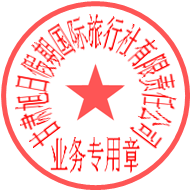 